Monday 29th MarchPSHE – I can identify the actions of a bully. What does a bully do? 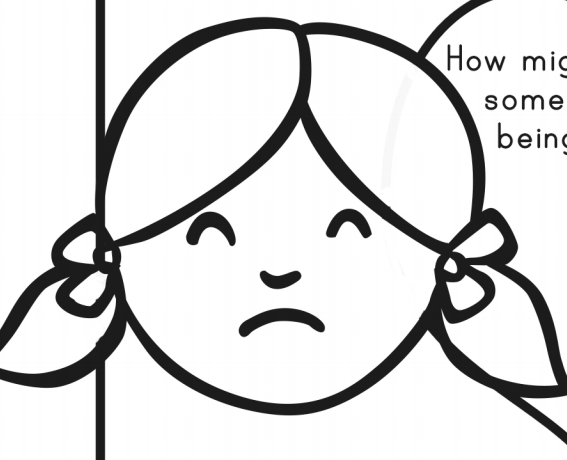 